West Virginia Sheep Producers’ Reproductive Management Survey                                                                                           
Dear WV Sheep Producer: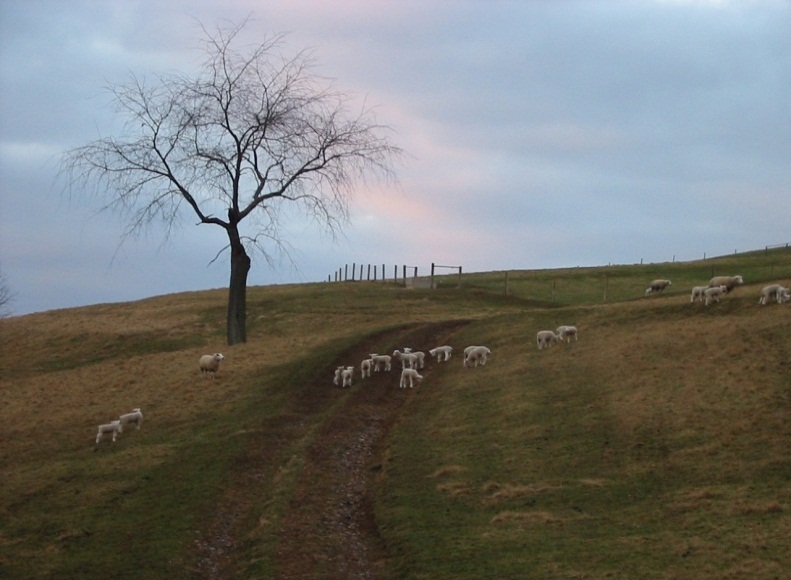 West Virginia University is conducting a survey of sheep producers to collect information that will be used to help improve viability of sheep enterprises in West Virginia. The survey will help identify your needs and concerns, and gives you the opportunity to express your opinion regarding out-of-season breeding. The information provided will be used to analyze and evaluate socio-economic factors that influence producers’ decisions to adopt out-of-season breeding.Please take a few minutes to complete and return the attached survey.  The survey should be completed by or on behalf of the primary farm owner.  Participation is voluntary and the information that you provide will be kept as confidential as legally possible for individual producers.  If you do not feel comfortable answering a particular question, please omit it and continue with the rest of the survey.  This survey is being conducted by:
West Virginia University				          West Virginia Small Ruminant Project
Davis College of Agriculture, Natural 		          Agricultural Sciences Building
Resources & Design					          P.O. Box 6180
Division of Animal and Nutritional Sciences		          Morgantown, WV 26506
P.O. Box 6108, Morgantown, WV  26506		          (304) 293-1946 
(304) 293-2004Respectfully yours,Kellie D’Souza, Graduate Student		         Dr. Marlon Knights, Associate Professor 
Davis College of Agriculture, 			         Davis College of Agriculture,
Natural Resources & Design 			         Natural Resources & Design
304-376-1020, kdsouza@mix.wvu.edu	         304-293-1946, marlon.knights@mail.wvu.eduWest Virginia Sheep Producers’ Reproductive Management Survey1)  What is your gender (primary farm operator)?      Male	 Female

2)  What is your age (primary farm operator)?      Under 30     30-44    45-60    Over 603)  Which animals have you had experience raising?   Dairy    Sheep    Poultry   
  							    Beef     Goats     Swine
							    Other __________________________4)  What animals are currently being raised on your farm?    Dairy    Sheep    Poultry
 								  Beef     Goats     Swine
 							              Other _____________________5)  What is the size of your breeding flock (sheep) at present?
         Less than 20 head       20-49 head          50-99 head
         100-249 head               250-500 head      More than 500 head 6)  How many years have you raised sheep?    Less than 2    2-5    6-10    More than 107)  How satisfied are you with the productivity of your ewes (pounds of lamb sold for each ewe
     per year)?
          Very satisfied         Satisfied         Dissatisfied         Very dissatisfied8)  How satisfied are you with the profitability of your sheep business? 
          Very satisfied         Satisfied         Dissatisfied         Very dissatisfied	

9)  What is your highest level of educational attainment (primary farm operator)? 
         Less than high school degree
         High school degree or equivalent (e.g., GED)
         Some college but no degree
         Associate degree
         Bachelor degree
         Graduate degree

10)  What is your annual household income?   
        Less than $50,000            $101,000 - $150,000       More than $200,000 
        $50,000 - $100,000          $151,000 - $200,000

11)  What percentage of your gross household incomes comes from sheep
        production?
 	 Less than 25%       25% - 50%       51% - 75%       76% - 100%12)  What is your farming status (primary farm operator)?    Full-time    Part-time13)  In which county in West Virginia is your farm located? ____________________________

14)  How do you access agricultural information to enhance your farm decision-making?15)  How many times do you contact an extension agent for agricultural advice in a period of
       one year?
          None    Few    Many    Unsure16)  Do you belong to a farmer organization?    Yes    No (Go to # 18) 

17)  In the period of one year, how many times do you attend meetings for the farmer
       organization(s) in which you are involved?? ___________   18) How has the size of your breeding flock changed during the past 3 years?   
       Increased (Go to # 19)    Decreased (Go to # 20)    Stayed the same (Go to # 20)

19)  If you answered ‘Increased’ to Question 18, please rate the following factors according to
       the degree of influence it has had on your decision to expand. Responses for degree of
       influence are 1= Strong Influence; 2= Moderate Influence; 3= Weak Influence; 4= No
       Influence. Please check the appropriate boxes.20)  If you answered ‘Decreased’ or ‘Stayed the same’ to Question 18, please rate the following
       factors according to the degree of influence it has had on your decision not to expand.
       Responses for degree of influence are 1= Strong Influence; 2= Moderate Influence; 3=
       Weak Influence; 4= No Influence. Please check the appropriate boxes. 21)  How do you intend to change the size of your breeding flock over the next 3 years?
 	 Increase      Stay the same
 	 Decrease     Unsure22)  Current technology affords sheep producers the options of lambing in the spring and/or fall
       months. Given this option under your present farming circumstances, indicate your
       preference for lambing months.

      Spring lambing (Go to # 23)   Fall lambing (Go to # 24)    Both (Please answer #23 & 24)23)  If you chose ‘Spring lambing’ or ‘Both’, please rate the following factors according to the
       degree of influence it has had on your decision. Responses for degree of influence are 1=
       Strong Influence; 2= Moderate Influence; 3= Weak Influence; 4= No Influence. Please
       check the appropriate boxes. 24)  If you chose ‘Fall lambing’ or ‘Both’, please rate the following factors according to the
      degree of influence it has had on your decision. Responses for degree of influence are 1=
      Strong Influence; 2= Moderate Influence; 3= Weak Influence; 4= No Influence. Please check
      the appropriate boxes. 25)  Please rank the following marketing methods used for your lambs in order of importance,
       with 1 being most regularly used and 5 being least used. _____ Local auctions
_____ Out-of-state auctions 
_____ Electronic methods
_____ Direct farm gate
_____ Direct send to consumer
26)  What percentage of your lambs are sold during the following months?            __________ January – March
            __________ April – June
            __________ July – September
            __________ October - December  
27)  Have you ever heard the term out-of-season breeding?   Yes    No    Unsure28)  Would you be willing to attend a meeting to discuss out-of-season breeding?
 	 Yes    No    Unsure
29)  Have you ever been invited to attend meetings to discuss out-of-season breeding?  
 	 Yes    No (Go to # 33)
30)  How many times? ________
31)  Did you attend?   Yes    No (Go to # 33)
32)  How many times? ________
33)  Do you currently attempt to breed ewes out-of-season?   Yes    No (Go to # 37)

34)  What percentage of your ewes are bred during the following months?__________ January – March
__________ April – June
__________ July – September
__________ October - December   
35)  Please rank the following reasons for your participation in out-of-season breeding in order
       of importance, with 1 being most important and 8 being least important._____ Higher prices for fall-born lambs
_____ Lower feed cost
_____ Less loss of lambs due to predation (coyotes/dogs/bears)
_____ Production of show lambs
_____ More convenient
_____ Meet a specific market
_____ Lower lamb loss due to internal parasites or less deworming required
_____ Encouragement from university or extension agents
36) How satisfied are you with the results from out-of-season breeding?  
          Very satisfied    Satisfied    Somewhat satisfied    Not satisfied 
37)  If you have NOT participated in out-of-season breeding, please rank the following
       reasons why you have not participated in order of importance, with 1 being most important
       and 6 being least important.     _____ No economic advantage
     _____ Too technical 
     _____ Not satisfied with results
     _____ Not convenient
     _____ Too much uncertainty in terms of results 
     _____ Does not fit my forage production program


38)  What is your view on the requirements of practicing OSB, as compared to conventional
       breeding? (Please check all that apply)39)  How familiar are you with practices necessary for high fertility in out-of-season bred ewes?
         Very familiar    Somewhat familiar    Not familiar    Unsure40)  Do you currently do any of the following on your farm?  

41)  What other areas of sheep production, management or marketing would you like additional
       information or training on in the future? Please specify below.42)  Please add any other comments or suggestions you would like to share with us relative to
       sheep production on your farm.THANK YOU FOR YOUR PARTICIPATION!SourcesYesNoRadioNewspaperInternetBulletinsFriendsExtension agentsSocial media (e.g. Facebook)OthersFactorDegree of InfluenceDegree of InfluenceDegree of InfluenceDegree of Influence1 = Strong2 = Moderate3 = Weak4 = NonePersonal PreferenceLabor AvailabilityProduction CostsPredator LossesForage AvailabilityManage RiskEven-out IncomeAvailable Capital or FinancingAvailable FacilitiesLamb and Wool Prices Health of ProducerTime to RetirementDebtTechnical Advice and SupportFactorDegree of InfluenceDegree of InfluenceDegree of InfluenceDegree of Influence1 = Strong2 = Moderate3 = Weak4 = NonePersonal PreferenceLabor AvailabilityProduction CostsPredator LossesForage AvailabilityManage RiskEven-out IncomeAvailable Capital or FinancingAvailable FacilitiesLamb and Wool PricesHealth of ProducerTime to RetirementDebtTechnical Advice and SupportFactorDegree of InfluenceDegree of InfluenceDegree of InfluenceDegree of Influence1 = Strong2 = Moderate3 = Weak4 = NoneHigher Market PricesLess Labor RequiredLower Feed CostLess Predator LossesIncreased Stocking Rates of EwesIncreased Stocking Rates of LambsLower Internal Parasite LossesMore Efficient Use of Farmer’s TimeMore Available MarketsMore Available ForageHigher ProfitabilityMake Use of Barn SpaceFactorDegree of InfluenceDegree of InfluenceDegree of InfluenceDegree of Influence1 = Strong2 = Moderate3 = Weak4 = NoneHigher Market PricesLess Labor RequiredLower Pasture Costs Less Predator LossesIncreased Summer Stocking Rates of EwesIncreased Summer Stocking Rates of LambsLower Internal Parasite LossesMore Efficient use of Farmer’s TimeMore Available MarketsMore Available ForageHigher ProfitabilityMake Use of Barn Space Management timeCostKnowledgeLaborLandOther (Specify)MoreEqualLessDon’t knowActivityYesNoPregnancy Diagnosis of FemalesEstrous SynchronizationUse CIDRsConduct Breeding Soundness Exams on MalesFlush Females